Obec Uzovské Pekľany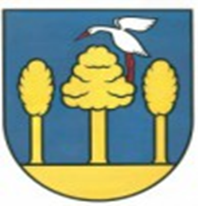 Návrh rozpočtu Obce Uzovské Pekľany na rok 2020 – 2025PríjmyVýdavkyTrieda EKSkutočné plnenie v roku 2020Skutočné plnenie v roku 2021Očakávaná skutočnosť v roku 2022Schválený rozpočet pre rok 2022Rozpočet pre rok 2023Rozpočet pre rok 2024Rozpočet pre rok 2025100- Daňové príjmy 226.356,22240.893,57301.029242.993325.259325.259325.259200- Nedaňové príjmy11335,69.557,3921.33520.83520.93520.93520.935310- Bežné Granty a transf.352.680,73403.958,74469.359378.833384.987384.987384.987320- Kapitálové granty a transf.08.595,8100000230 – Kapitálové príjmy 01.16000000400 – Príjmové finan. operácie65.146,74241.702,0872.42127.00027.00027.00027.000500 – Prijaté úvery12.029270.00000000Príjmy RO – Základná šola25.273,5136.873,0641.14127.923303030Príjmy spolu692.821,81.212.740,65905.285697.584758.211758.211758.211600-bežné výdavky222.122,44302.900,37447.150321.534384.712384.712384.712700 – kapitálové výdavky49.059,56480.244,7826.2700000800 – finančné operácie020.00027.00027.00027.00027.00027.000Výdavky RO – Základná škola352.791,43372.165,84404.865349.050346.499346.499346.499Výdavky spolu623.973,431.175 310,99905.285697.584758.211758.211758.211